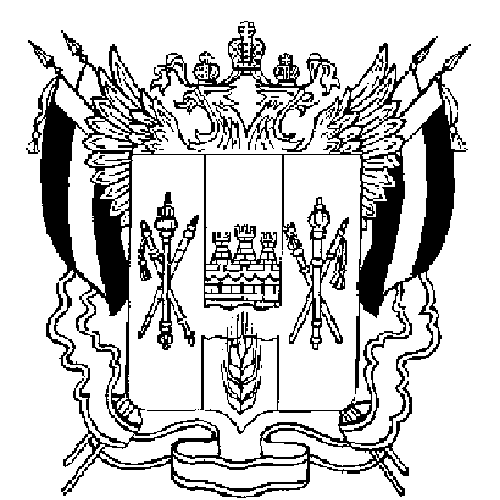 РОССИЙСКАЯ ФЕДЕРАЦИЯРОСТОВСКАЯ ОБЛАСТЬЗЕРНОГРАДСКИЙ РАЙОНМУНИЦИПАЛЬНОЕ ОБРАЗОВАНИЕ«Зерноградское городское поселение»АДМИНИСТРАЦИЯ ЗЕРНОГРАДСКОГОГОРОДСКОГО ПОСЕЛЕНИЯПОСТАНОВЛЕНИЕ№ 82403.08.2010									      	           г. ЗерноградОб установлении  тарифов на услуги по сбору и вывозу твердых бытовых отходов на территории поселений Зерноградского района,оказываемые МУП Зерноградского городскогопоселения «Зерноградское ПП ЖКХ»В соответствии с Федеральным законом от 06.10.2003 № 131-ФЗ «Об общих принципах организации местного самоуправления в Российской Федерации»,  руководствуясь Уставом муниципального образования «Зерноградское городское поселение» и представленных расчетных материалов  МУП Зерноградского городского поселения «Зерноградское ППЖКХ», согласованных с главами сельских  поселений,                                           ПОСТАНОВЛЯЮ:1. Установить и ввести в действие с 1 июля 2010 на период по 31.12.2011 года тариф на  услуги по сбору и вывозу твердых бытовых отходов на территории поселений Зерноградского района, оказываемые МУП Зерноградского городского поселения «Зерноградское ППЖКХ» для предприятий и предпринимателей (предприятие работает по УСН):1.1 в размере 318 рублей  за 1 куб. м. для Донского сельского поселения;1.2 в размере 336 рублей  за 1 куб. м. для Большеталовского сельского поселения;1.3 в размере 336 рублей  за 1 куб. м. для Конзаводского сельского поселения;1.4 в размере 492,3 рубля за 1 куб. м. для  Мечетинского сельского поселения.2. Постановление вступает в силу после официального опубликования в газете «Зерноград официальный» и применяется к правоотношениям, возникшим с 1 июля 2010 года.3. Контроль за исполнением настоящего постановления возложить на финансово-экономический отдел Администрации Зерноградского городского поселения (начальник Кравцова Н.В.)Заместитель главы АдминистрацииЗерноградского городского поселения                                               А.И. Платонов